  การประชาสัมพันธ์ เผยแพร่ คู่มือสำหรับประชาชน1. การติดประกาศ ณ สถานที่ให้บริการประชาชน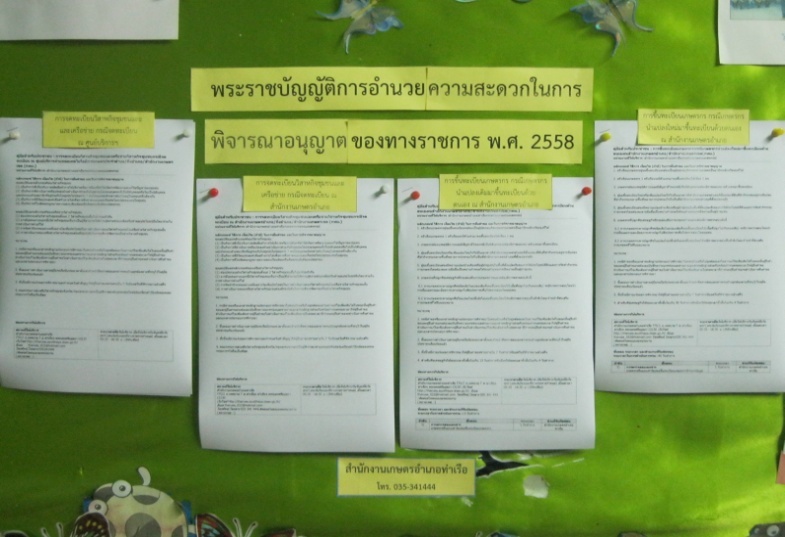 สำนักงานเกษตรอำเภอ ท่าเรือ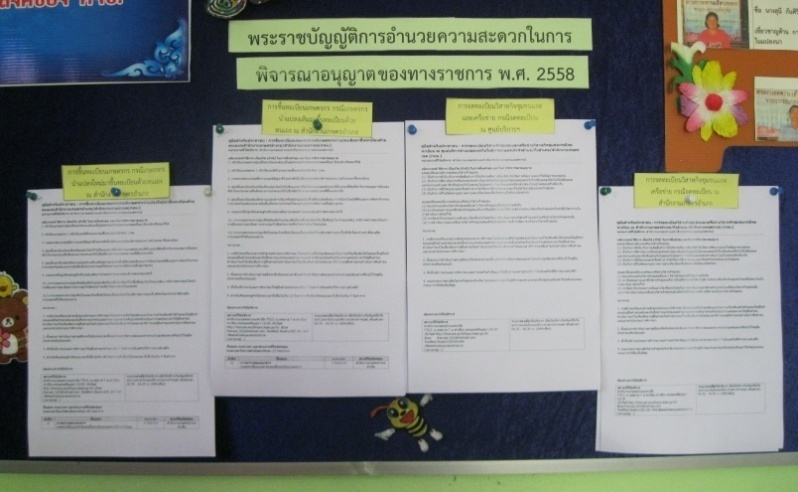 ศบกต จำปา2. การเผยแพร่ผ่านสื่ออิเล็กทรอนิกส์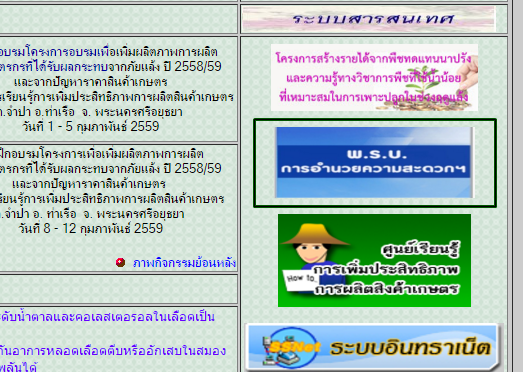 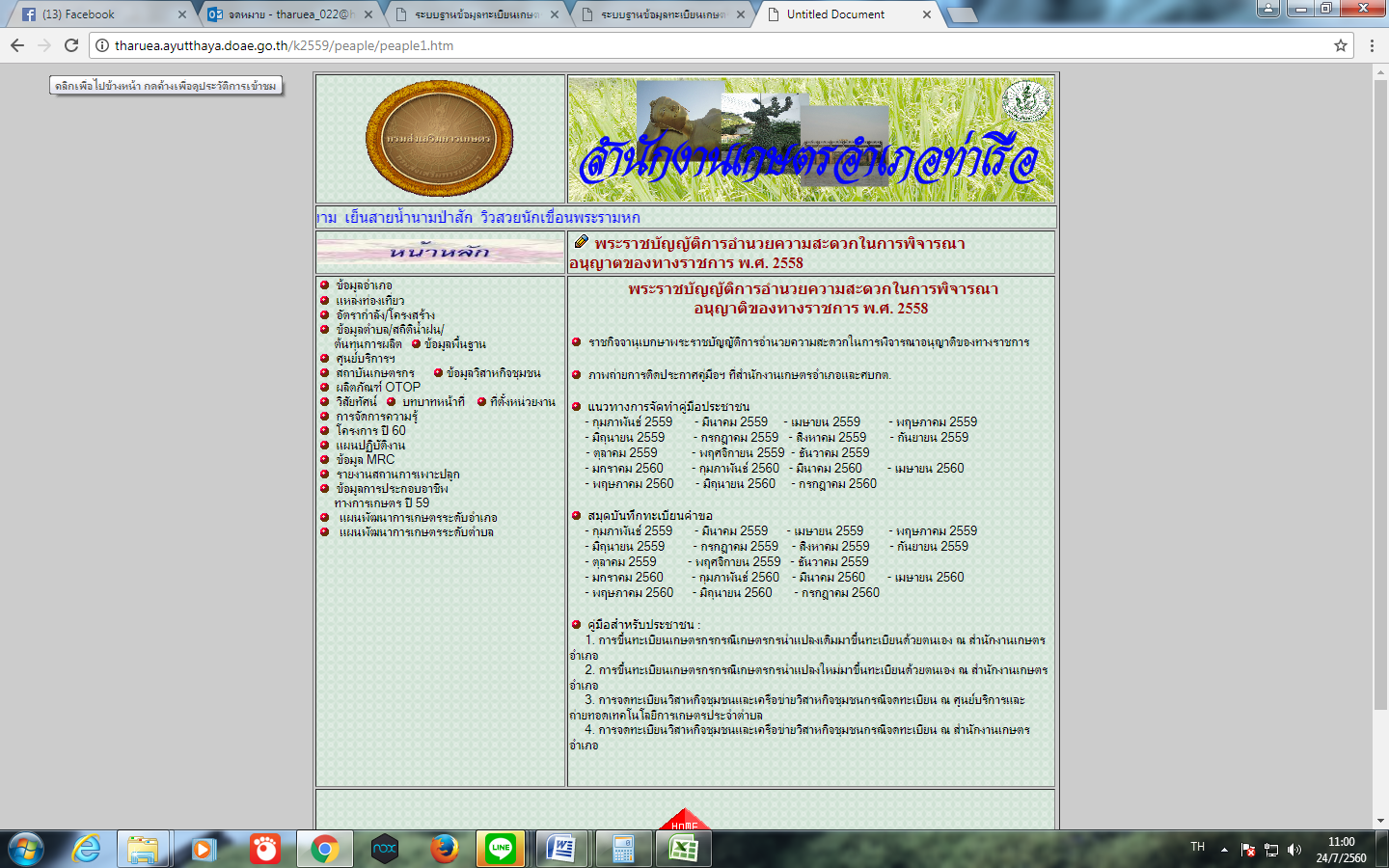 เว็บไซต์สำนักงานเกษตรอำเภอท่าเรือ http://tharuea.ayutthaya.doae.go.th/index2.htm